         Základní škola Slovanka, 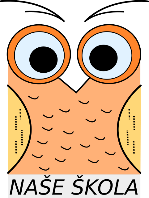                        Česká Lípa, Antonína Sovy 3056, příspěvková organizaceIČO     49864599                                                                                                                                                  Řád příměstského táboraŘád příměstského tábora (dále jen PT), který je zřízen na základě projektu „Podpora rodičů v péči o děti 1. stupně v době mimo vyučování a o prázdninách v České Lípě 3“ (č.CZ.03.1.51/0.0/0.0/19_107/0016290), vydává ředitel školy. Určuje v něm pravidla provozu, stanoví režim PT, který je závazný pro pečující a doprovázející osoby, řád má také informativní funkci pro rodiče. Seznámení rodičů s tímto řádem provede koordinátor projektu při podpisu smlouvy o využití tohoto zařízení. Poslání PTPT zajišťuje ve dnech prázdnin hlídání žáků, kteří navštěvují 1. stupeň ZŠ a jejichž rodiče splňují podmínky projektu. PT není pokračováním školního vyučování, má svá specifika, která ho odlišují od školního vyučování.  1. Přihlašování a odhlašování 1.1. Manažer projektu zajišťuje přihlašování a odhlašování žáků prostřednictvím přihlášek a uzavírání smluv s rodiči, vybírání potřebných potvrzení (potvrzení o vazbě na trh práce, monitorovací list), předávání informací rodičům, vyřizování námětů a stížností. 1.2. Přihlašování a odhlašování žáků z PT je prováděno na základě smlouvy s rodiči žáka. 1.3. O zařazení dětí do PT rozhoduje ředitel školy. Dítě může být do PT zařazeno, pokud jeho rodiče mají vazbu na trh práce. 1.4. Rodiče nebo jiní zákonní zástupci žáka přihlášeného k pravidelné docházce do PT uvedou do přihlášky rozsah docházky žáka a způsob odchodu žáka z PT; tyto údaje budou uvedeny ve smlouvě s rodiči. Omluvu nepřítomnosti žáka v PT, odchylky od docházky žáka nebo pokud má žák odejít z PT jinak či s jinou osobou, než je obvyklé a je uvedeno ve smlouvě, sdělí rodiče písemně. Předem známou nepřítomnost žáka v PT zákonný zástupce oznámí písemně (dle příloh tohoto řádu). 1.5. V docházkovém sešitě je zaznamenáván příchod žáka do PT, odchod jen pokud se údaj liší od údajích ve smlouvě s rodiči. 2. Platba za PT Za pobyt dětí v PT je vybírán poplatek dle smlouvy.3. Organizace činnosti  3.1. Provozní doba PT je od 6:00 do 17:00 hodin. 3.2. Provoz PT končí v 17:00 hodin. Při nevyzvednutí žáka do stanovené doby rodiči pečující osoba nejdříve podle možností informuje telefonicky rodiče žáka a osoby uvedené na přihlášce dítěte do PT, pokud je tento postup bezvýsledný, kontaktuje Městskou policii Česká Lípa (156) a oddělení sociálně – právní ochrany.3.3. Činnost PT probíhá v budově Základní školy. 3.4. Rozsah denního provozu PT stanovuje ředitel školy.4. BOZP Pro činnost PT platí stejná ustanovení o BOZP jako stanovuje školní řád, pokud PT pro svoji činnost využívá odborné učebny (např. tělocvična, cvičná kuchyňka, dílna,…), řídí se příslušnými řády pro tyto učebny. Žáci přihlášení do PT jsou poučeni o BOZP.5. Chování žáků 5.1. Žák bez vědomí pečující osoby PT neopouští. Za žáka, který byl ve škole a do PT se nedostavil, pečující osoba neodpovídá. 5.2. Doba pobytu žáka v PT se řídí údaji uvedenými ve smlouvě s rodiči. 5.3. V PT se žák řídí pokyny pečujících osob, školním řádem a řádem PT pro žáky, který je vyvěšen v učebně. 5.4. Pokud žák narušuje soustavně školní řád a činnost PT, může být rozhodnutím ředitele z PT vyloučen. Ředitel může rozhodnout o vyloučení žáka z PT, pokud tento žák soustavně nebo nějakým významným projevem porušil kázeň a pořádek, ohrožuje zdraví a bezpečnost ostatních nebo z jiných zvláště závažných důvodů. U PT zřizovaných obcí nemá tento akt povahu správního řízení (ředitel nevydává rozhodnutí, není možnost odvolání rodičů).  6. Dokumentace V PT se vede docházkový sešit. Závěrečná ustanovení Kontrolou provádění ustanovení této směrnice zaměstnanec: zástupce pro 2. stupeň Mgr. Policer Tomáš. Směrnice nabývá účinnosti dnem: 1.2.2022.V České Lípě dne: 1.2.2022        ………………………………………  Mgr. Václav Špetlíkředitel školyZákladní škola Slovanka, Antonína Sovy 3056, Česká Lípa, příspěvková organizaceOdhlášení z příměstského táboraŽádám o odhlášení dítěte z příměstského tábora,jméno a příjmení dítěte: ………………………………………………………………………………,datum narození dítěte: ………..………………………………………………………………………,v termínech: ..………………………………………………………………………………………… .Jsme si vědomi toho, že tuto odhlášku musíme podat nejpozději 5 pracovních dnů před začátkem účastní na příměstském táboře na recepci školy, abychom měli nárok na vrácení poplatku za příměstský tábor.Jméno a příjmení zákonného zástupce: ……………………………………V České Lípě dne ………………… Podpis zákonného zástupce: ………………………………….Vyplňuje škola:Přijato v České Lípě dne ………………………………………………. , zaměstnancem (jméno a příjmení) ………………………………………………..Podpis zaměstnance školy: ……………………………………………….Základní škola Slovanka, Antonína Sovy 3056, Česká Lípa, příspěvková organizaceŽádost o odchod dítěte z příměstského tábora s jinou osobouŽádám o uvolnění dítěte z příměstského tábora, jméno a příjmení dítěte: ………………………………………………………………………………,datum narození dítěte: ………..………………………………………………………………………,v doprovodu ………………………………………………………………………………… .					jméno, příjmení, datum narozeníJméno a příjmení zákonného zástupce: ……………………………………V České Lípě dne ………………… Podpis zákonného zástupce: ………………………………….Vyplňuje škola:Přijato v České Lípě dne ………………………………………………. , zaměstnancem (jméno a příjmení) ………………………………………………..Podpis zaměstnance školy: ……………………………………………….Základní škola Slovanka, Antonína Sovy 3056, Česká Lípa, příspěvková organizaceŽádost o uvolnění dítěte z příměstského táboraŽádám o uvolnění dítěte z příměstského tábora,jméno a příjmení dítěte: ………………………………………………………………………………,datum narození dítěte: ………..………………………………………………………………………,datum: …………………….., hodina: …………………….. .Po tomto časovém údaji přebírám za své dítě plnou zodpovědnost.Jméno a příjmení zákonného zástupce: ……………………………………V České Lípě dne ………………… Podpis zákonného zástupce: ………………………………….Vyplňuje škola:Přijato v České Lípě dne ………………………………………………. , zaměstnancem (jméno a příjmení) ………………………………………………..Podpis zaměstnance školy: ………………………………………………..